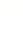 绝密★启用前2018年普通高等学校招生全国统一考试文科综合能力测试一、选择题：每小题4分，共140分。1．A		2．D		3．A		4．C		5．C		6．A		7．D		8．B		9．B		10．B		11．D		12．A		13．A		14．D		15．D		16．B		17．B		18．D		19．C		20．C		21．A		22．C		23．B		24．A		25．B		26．C		27．D		28．D		29．C		30．A		31．B		32．C		33．A		34．B		35．B	二、非选择题：共160分。（一）必考题：共135分。36．（24分）（1）通信和市政基础设施配套较好，有利于数据中心建设和维护；接近用户且有人才优势，方便数据的分析与利用。（2）集聚的有利条件：国家级新区，有政策优惠；有气候、水和电价等优势，可大幅降低运营成本；临近贵阳和安顺，便于对接或利用城市基础设施和社会服务设施等。集聚发展的益处：可以共享基础设施，节省个体数据中心建设与运行的成本；有利于数据中心之间的联系，促进相互间的交流和合作。（3）数据加工、数据分析、数据交易、数据服务、智能制造等。（4）没必要。因为贵安新区气候凉爽，电力资源丰富且电价低，没必要支付节能降耗的成本。有必要。因为节能降耗有利于资源节约和环境友好，是可持续发展模式。37．（1）主要源地：墨西哥湾。抬升原因：与北来的冷干气流（气团）交汇，湿热空气抬开，（地处中低纬，太阳辐射较强）下垫面温度较高，（湿热）空气受热拍升；湿热空气抬升过程中，水汽凝结，释放热量，加热并进一步抬升空气。旋转原因：地转偏向力的作用。（2）地势平坦，对气流旋转阻挡作用弱（摩擦力小）；平原南北延伸，面积广大，利于（南北向）冷暖气团交汇。（3）北美大陆春季中低纬升温快，南北温差加大，气压梯度大，冷暖空气交汇频繁、强烈。（4）强烈的涡旋，从地面至云端，壮观；历时短，局地性强，不易见到；破坏力大，对生命财产构成巨大威胁。38．（1）近5年财政收入海域税收收入均逐年增长；税收收入占财政收入的绝大比重。（2）降低税负，能增加企业所得，扩大生产规模；能激发企业活力，促进转型开级，提高生产效率；能激励创新创业，扶持小微型企业发展，最终能够扩大税收来源和规模，增加财政收入。39．坚持党的领导是党的性质决定的，是中国在社会历史发展的必然结果，是中国人民的正确选择。党具有与时俱进的执政能力，只有坚持党对一切工作的领导，才能保证将党的意志贯彻到国家政治生活和社会生活的各个领域。党的领导是中国特色社会主义最本质的特征，只有坚持党对一切工作的领导。才能坚持和发展中国特色社会主义，实现中华，民族的伟大复兴。学&科网40．（1）实践是认识的来源和发展的动力，认识对实践具有能动的反作用。正确的认识促进实践发展，立足社会需要选择课题，开拓创新，在实践、认识的循环往复中不断发展、完善育种技术，优质杂交水稻新品种的培育不断取得突破，实践是认识的目的，应用推广优质杂交水稻，为我国和世界粮食生产的发展作出了重大贡献。（2）文化自信来自对时代发展趋势、中国特色社会主义实践的深刻把握，对自身文化价值的充分肯定，对自身文化生命力的坚定信念。研发团队创新创造、不懈奋斗，领跑优质杂交水稻品种培育，创立了杂交水稻的中国科技文化品牌，充分体现了伟大民族精神的时代价值和强大生命力。通过举办国际杂交水稻技术来培训班等多种形式，指导各国杂交水稻研究与生产，促进文化交流和传播，彰显了中国文化的价值。（3）学习科学知识，弘扬科学精神；投身实践，开拓创新；胸怀远大理想，实干报效祖国。41．（1）特点：我国人民最早培育、驯化；种植范围从中原推广到南方，开发出各豆制品；农书对劳动人民实践经验的总结与推广，政府推动。作用：民众重要的食物来源，使中国人的食物结构合理化；推动了中国农业的发展，备荒物资。（2）世界各地的联系加强，世界市场的推动；大豆是一种优良作物品种，适宜种植；科学技术进步，大豆的用途得到广泛开发。（3）物种交流是世界文明交流的重要方式；促进了人类文明的发展，有助于人类命运共同体的构建。42．略43．（10分）（1）效益：提高“佛手山药”种植效益，增加农民的收入；延长产业链，（引领“佛手山药”由传统种植向农产品加工、旅游观光体验升级，）增加地方财政收入和就业岗位；提高“佛手山药”的品牌价值，扩大其知名度。（2）旅游项目：观光项目，如设立“佛手山药”展室（陈列馆）等；体验项目，如“佛手山药采挖”等；购物项目，如建设“佛手山药”农副产品一条街等。44．（10分）（1）吸收水体和淤泥中的营养物质，减缓水体富营养化进程；吸收污染物（重金属等），起到净化水体、稳定水体自净化能力的作用，提高水环境质量；为鸟类等多种动物提供栖息地，维护生物多样性。（2）管护好芦苇，可维持芦苇对白洋淀水体的净化功能，利于改良水质，提高白洋淀生态环境质量；收割芦苇，能减少芦苇倒伏、腐烂数量。45．（1）“十年浩劫”使科技事业受到冲击和破坏；改革开放；世界科技革命的影响。（2）内容：建立统管全国科技工作的机构、恢复、新建科研机构，恢复教育考试招生制度；落实知识分子政策，加强科技队伍建设。影响：实现科技领域拨乱反正，扭转轻视科技文化的不良风气；推动科研领域取得重大成就，推动改革开放和现代化建设。46．（1）签署宣告成立联合国的《关于普遍安全的宣言》；提出多项被纳入联合国宪章的“中国建议”；发表初步描绘联合国蓝图的《关于建立普遍性的国际组织的建议案》；参与组织联合国制宪会议，签署《联合国宪章》。（2）在抗击法西斯侵略的战争中做出卓越贡献，国际地位显著提高；较早提出创建联合国设想；积极推动联合国创建。47．（1）多年战争，人民渴望和平；明、蒙之间商业互市的需求；个人能力与威望。（2）推动了蒙汉人民的经济文化交流；维护了明、蒙之间的长期和平。促进了草原地区社会进步。